Открытое занятие по лепке в старшей группе «Радуга»                    «Снежный кролик».6 декабря 2019 года в 9:00 в  МАДОУ д/с № 167 корпус 2, в группе «Радуга» прошло открытое занятие для родителей.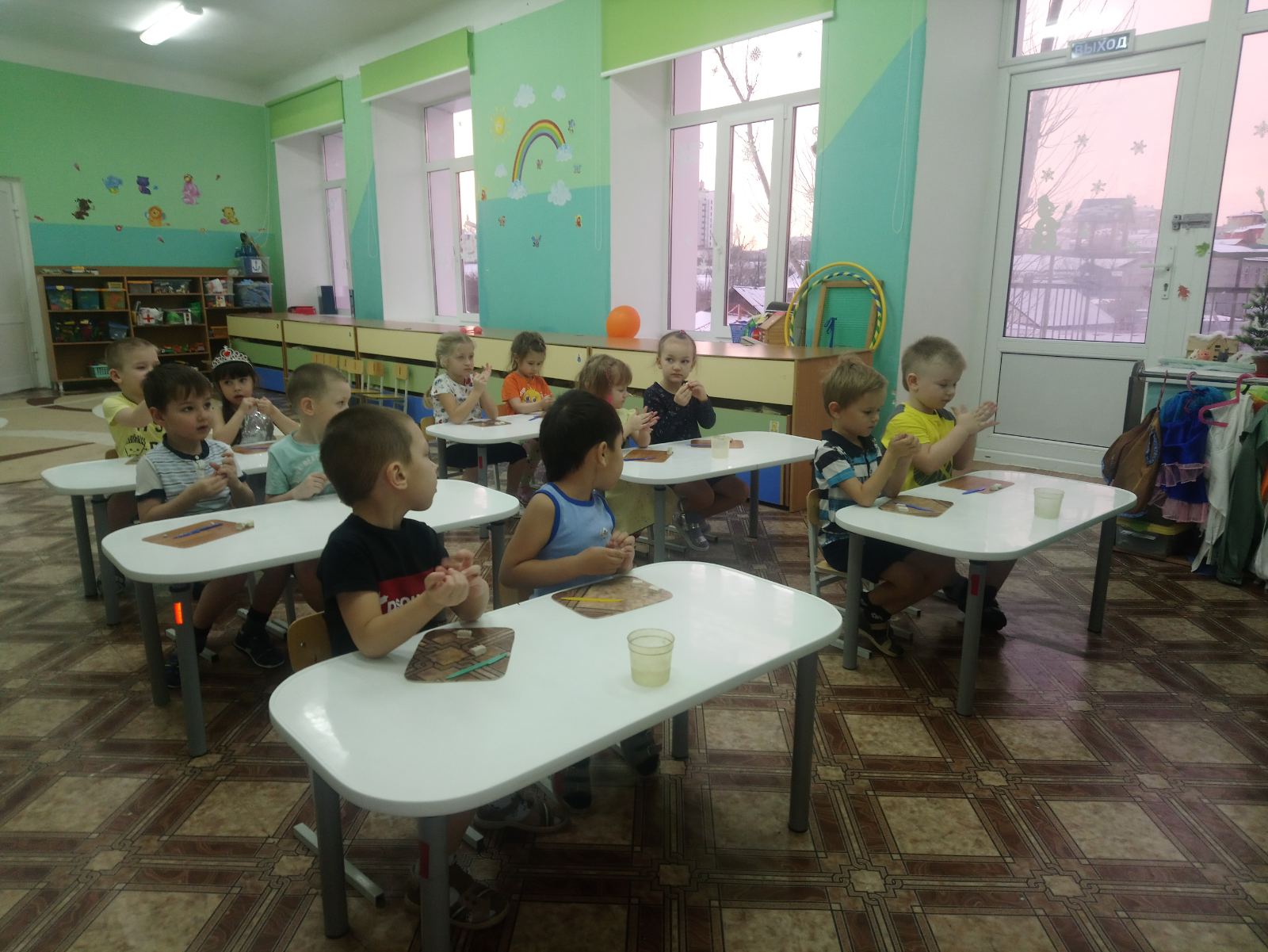 Мы с ребятами решили слепить «Снежного кролика» и показать нашим гостям как мы умеем это делать.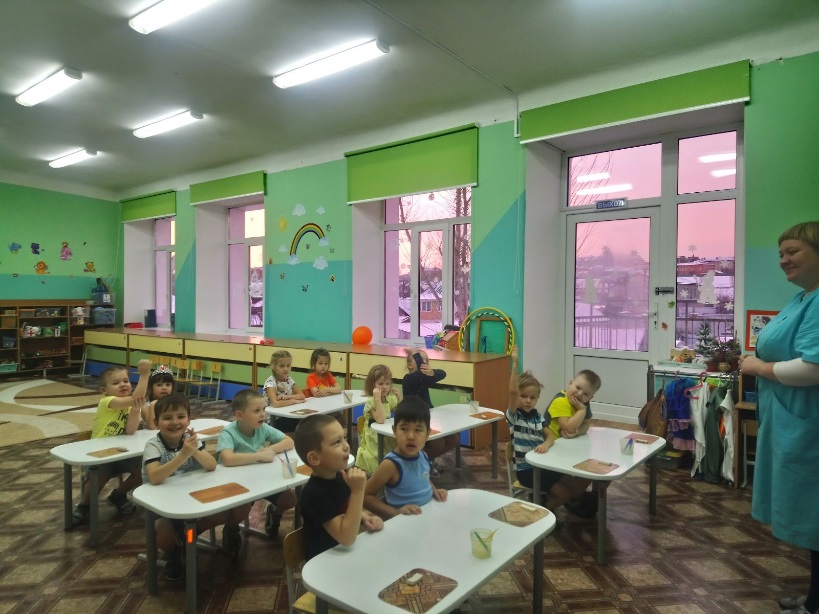 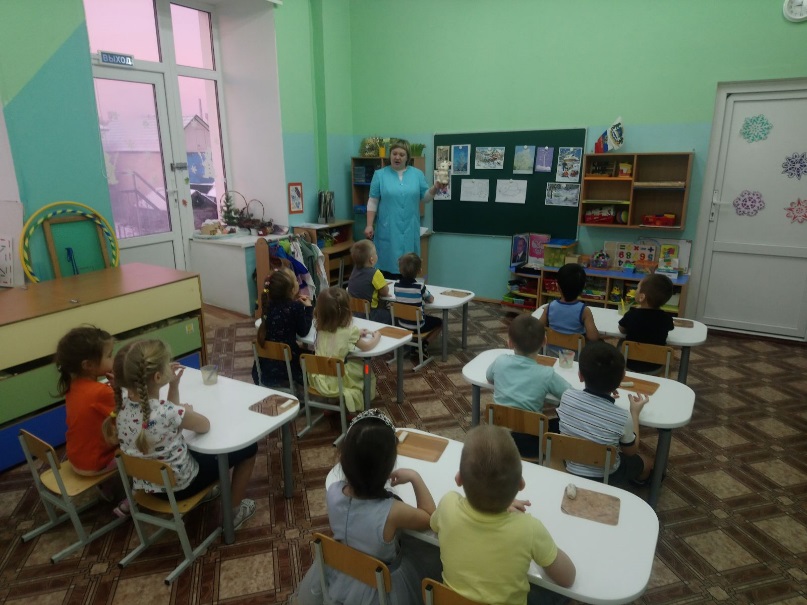 Сначала мы рассмотрели кролика. Затем обсудили из каких частей он состоит. Мы слепили снежный ком,Ушки сделали потом.И как раз вместо глаз угольки нашлись у нас.Кролик вышел, как живой!!!Он с хвостом и с головой….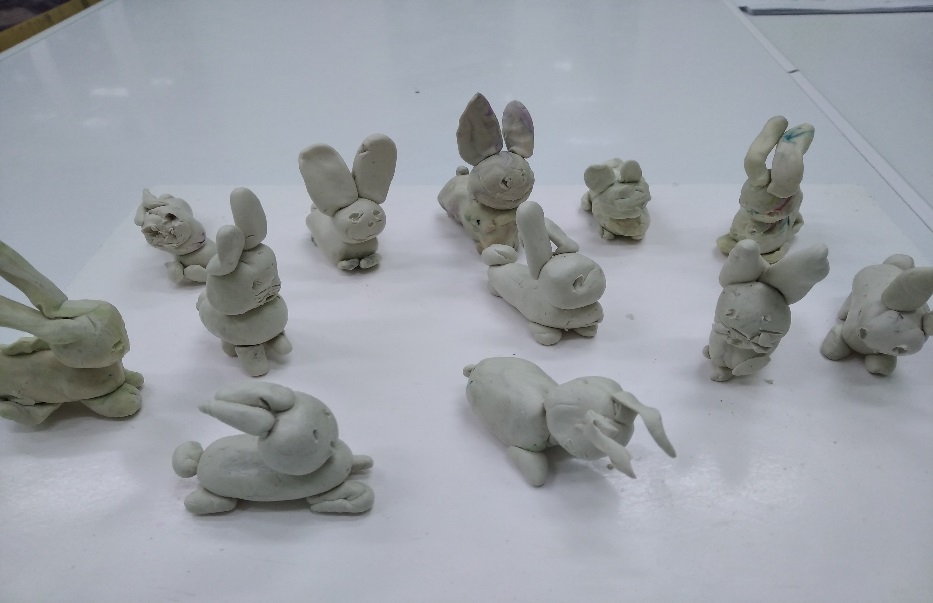 